Department of Public Works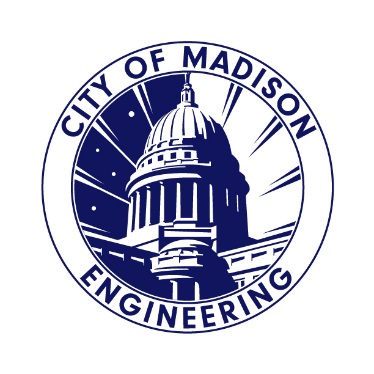 Engineering DivisionJames M. Wolfe, P.E., City EngineerCity-County Building, Room 115210 Martin Luther King, Jr. BoulevardMadison, Wisconsin  53703Phone: (608) 266-4751Fax: (608) 264-9275engineering@cityofmadison.comwww.cityofmadison.com/engineeringAugust 24, 2023Sincerely,						James M. Wolfe, P.E.City EngineerJWM:Assistant City EngineerBryan Cooper, AIAGregory T. Fries, P.E.
Chris Petykowski, P.E.Deputy Division ManagerKathleen M. CryanPrincipal Engineer 2John S. Fahrney, P.E.Janet Schmidt, P.E.Principal Engineer 1Mark D. Moder, P.E.Andrew J. Zwieg, P.E.Financial ManagerSteven B. Danner-Rivers